Zajęcia korekcyjno- kompensacyjne- 15.04.2020 6- latkiTemat: Usprawnianie syntezy słuchowej w oparciu                                  o opowiadanie pt. „Promyk”.Przedstawiamy dziecku opowiadanie:Promyk słońca wpadł do kurnika. Kury jeszcze spały. Kogut otworzył jedno oko, ale szybko je zamknął. Uparty promyk świecił coraz mocniej. Zbudził śpiocha koguta. Kogut rozprostował skrzydła i zapiał głośno ( a jak ? ). Kury zbudziły się i wołały ( jak ? ). Przez otwarte okno wyskoczył kogut na podwórko, a za nim kury. Burek też się obudził, zaszczekał, jakby chciał wszystkim oznajmić, że on tu jest gospodarzem. Wyszedł też kot ze swojej kryjówki. Już krowy porykują i konie parskają.Syntezowanie głosek ze słuchu.Proponuje rozłożyć na stole lub dywanie obrazki zwierząt. Powoli odczytujemy ich nazwę głoskując, a dziecko odszukuje odpowiedni obrazek- podaje jego nazwę.k-o-g-u-tp-i-e-sk-r-o-w-ai-n-d-y-kk-o-tk-o-ńPrzykładowe obrazki zwierząt: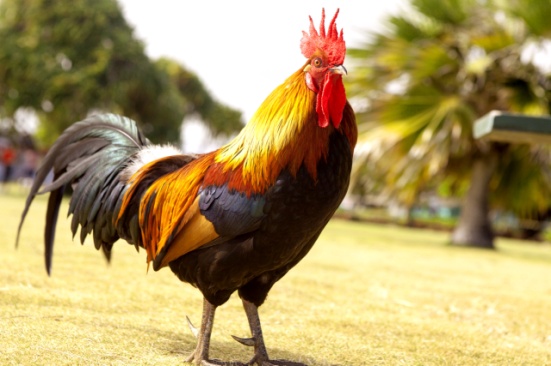 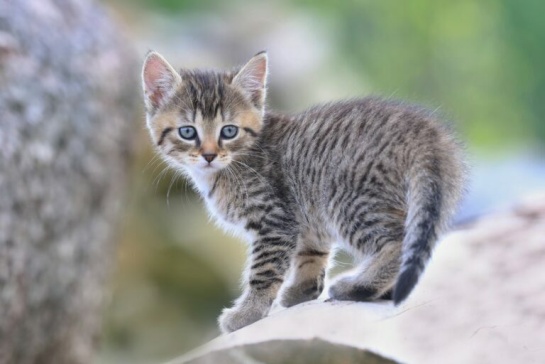 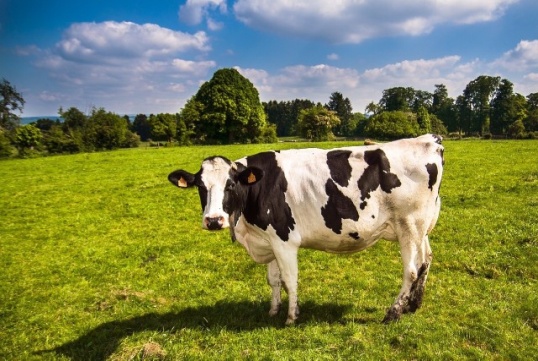 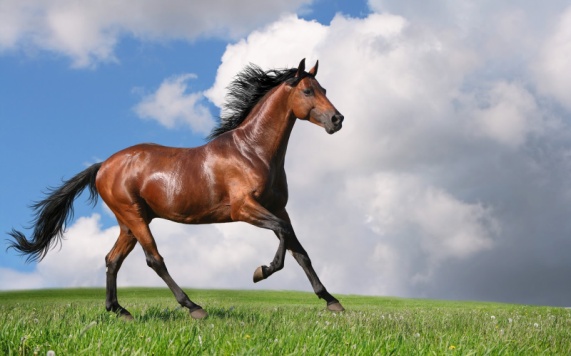 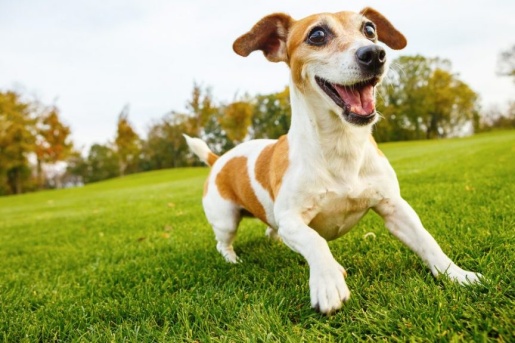 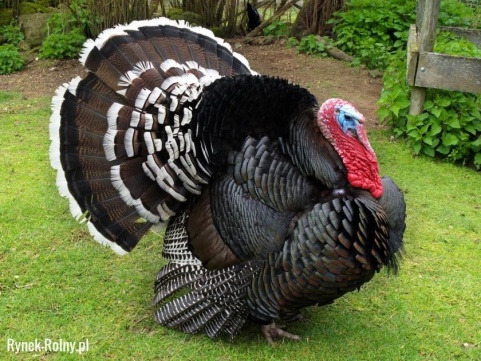 „Posłuchaj i zgadnij”- dziecko słucha nagrań odgłosów zwierząt i podaje jego nazwęodsyłam do linku:https://www.youtube.com/watch?v=vQbS0Dm0CjAGłoskujemy wyrazyRodzic głoskuje wyraz np. o-b-o-r-a , a dziecko podaje jego nazwęDom krowy to o-b-o-r-a.Dom kury i koguta to k-u-r-n-i-k.Proponuję ćwiczenie w którym dziecko podaje głoskę  „y” do podanych wyrazów.
Rodzic podaje wyraz, a dziecko zamienia ostatnia głoskę na „y”(krowa, kot, kogut, kura, baran)„Rozsypanka sylabowa”- dziecko otrzymuje rozcięte sylaby (lub sam je rozcina) i układa z nich nowe wyrazy i przyklejają je na osobną kartkę.